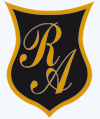     Colegio República ArgentinaO’Carrol  # 850-   Fono 72- 2230332                    Rancagua                                                   TAREA DE CIENCIAS NATURALES 3°  SEMANA 3 DEL 30 DE MARZO AL 3 DE ABRILTERCEROS AÑOSA continuación, debemos poner en práctica lo aprendido, para ello completa el esquema con las palabras del recuadro y luego explícale a tu familia el mismo esquema.                                                      Se clasifican en                                         Algunas de sus propiedades son Nombre:Curso:                                                                                  Fecha : OA: Investigar experimentalmente y explicar algunas características de la luz; por ejemplo: reflexión y refracción.